 Pielikums  Pie Olaines novada pašvaldības domes sēdes 31.01.2024. lēmuma “Par piekrišanu nekustamā īpašuma “Sīlīši” (Olaines pagastā) iegūšanai īpašumā” (1.prot., 23.p.)GRAFISKAIS PIELIKUMSĪpašums: “Sīlīši”, Olaines pagastā, Olaines novadā Adrese: “Sīlīši”, Olaines pagastā, Olaines novadā, ar kadastra numuru 8080 013 0014 Kadastra numurs: 8080 014 0067 zemes vienība ar kadastra apzīmējumu 8080 013 0014Kopējā platība: 3.14 haLietošanas mērķis: kods 0101 – “Zeme, uz kuras galvenā saimnieciskā darbība ir lauksaimniecība” ar sekojošiem lietošanas veidiem:-1.65 ha – lauksaimniecība;- 1.41 ha- mežs;- 0.08 ha- zeme zem ūdens. 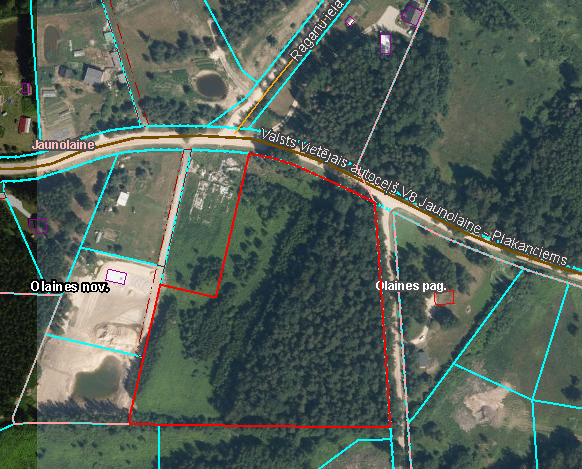 Sagatavoja: īpašuma un juridiskās nodaļas juriste E. Rolava